BUSINESS STRATEGY
IMPLEMENTATION PLAN 
TEMPLATE EXAMPLE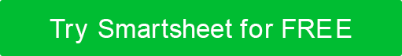 PROJECT ALPHAIMPLEMENTATION PLANVersion: 1.0Date: MM/DD/YYPHASE 1: Feasibility StudyPhase 1: Actions1. Survey potential locations for charging stations.2. Conduct a market analysis to identify target customer segments.3. Estimate initial investment and potential ROI.PHASE 2: Design and DevelopmentPhase 2: Actions1. Finalize designs for charging stations and accompanying infrastructure.2. Develop software solutions for payment, station monitoring, and user interface.3. Secure required permits and approvals for installation.PHASE 3: Pilot TestingPhase 3: Actions1. Identify a limited region for pilot installation.2. Collect user feedback on station performance and usability.3. Address any technical glitches or challenges identified during the pilot.PHASE 4: Full-Scale RolloutPhase 4: Actions1. Launch marketing campaigns targeting potential users.2. Begin phased installation of charging stations across targeted regions.3. Train personnel on station maintenance and customer support.PHASE 5: Operational ManagementPhase 5: Actions1. Monitor station functionality and troubleshoot as needed.2. Collect and analyze data on station usage and customer behavior.3. Regularly update software solutions based on feedback and technological advancements.PHASE 6: Customer Engagement and SupportPhase 6: Actions1. Develop a dedicated customer support hotline.2. Launch loyalty programs or promotional offers for regular users.3. Organize community events or workshops on the benefits of EVs and charging.PHASE 7: Performance Review and OptimizationPhase 7: Actions1. Conduct periodic reviews of station performance and profitability.2. Optimize station placements based on usage patterns.3. Implement upgrades or enhancements based on evolving technology and customer feedback.PHASE 8: Expansion and GrowthPhase 8: Actions1. Research new markets or regions for potential expansion.2. Collaborate with EV manufacturers or local municipalities for joint ventures.3. Explore diversification into related fields, like battery recycling or solar-powered stations.DISCLAIMERAny articles, templates, or information provided by Smartsheet on the website are for reference only. While we strive to keep the information up to date and correct, we make no representations or warranties of any kind, express or implied, about the completeness, accuracy, reliability, suitability, or availability with respect to the website or the information, articles, templates, or related graphics contained on the website. Any reliance you place on such information is therefore strictly at your own risk.